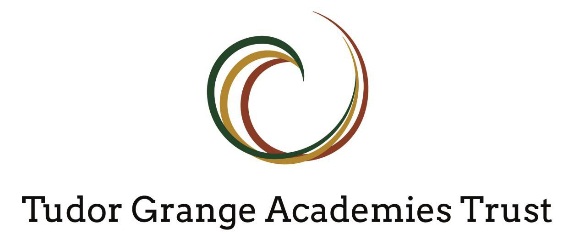 Tudor Grange Samworth Academy Lead Teacher for Religious EducationJob DescriptionCore PurposeCore PurposeCore PurposeTo lead, support and have responsibility for Religious Education. The Lead Teacher will be responsible for: raising standards of achievementfacilitating the delivery of excellent teaching and learningmaintaining outstanding behaviour standardsmanaging the department budget To lead, support and have responsibility for Religious Education. The Lead Teacher will be responsible for: raising standards of achievementfacilitating the delivery of excellent teaching and learningmaintaining outstanding behaviour standardsmanaging the department budget To lead, support and have responsibility for Religious Education. The Lead Teacher will be responsible for: raising standards of achievementfacilitating the delivery of excellent teaching and learningmaintaining outstanding behaviour standardsmanaging the department budget Core Leadership qualities Core Leadership qualities Core Leadership qualities Clear and consistent vision and valuesOutstanding practitioner Ability to motivate and empower others, raising standards in teaching and learning across the AcademyHave a positive attitude to continuous improvementLeading by exampleFlexible leadership stylesSupport staff to work confidently and effectively within the Religious Education department and within the classroomClear and consistent communication skillsA willingness to embrace change and recognise new educational developmentsClear and consistent vision and valuesOutstanding practitioner Ability to motivate and empower others, raising standards in teaching and learning across the AcademyHave a positive attitude to continuous improvementLeading by exampleFlexible leadership stylesSupport staff to work confidently and effectively within the Religious Education department and within the classroomClear and consistent communication skillsA willingness to embrace change and recognise new educational developmentsClear and consistent vision and valuesOutstanding practitioner Ability to motivate and empower others, raising standards in teaching and learning across the AcademyHave a positive attitude to continuous improvementLeading by exampleFlexible leadership stylesSupport staff to work confidently and effectively within the Religious Education department and within the classroomClear and consistent communication skillsA willingness to embrace change and recognise new educational developmentsSpecific Responsibilities Specific Responsibilities Specific Responsibilities This list is not meant to provide a narrow definition of specific responsibilities but to serve as guidance.To meet all Teacher Standards.To provide a cohesive and coherent vision for Religious Education. To ensure that any statutory curriculum requirements are met, contributing to the development of any alternative programmes of study. To ensure that the needs of all learners are taken account of and relevant guidance and legislation is implemented.To ensure that the teaching and managing of students’ learning is of the highest quality within Religious Education and provide guidance on the choice of appropriate teaching and learning approaches to meet the needs of the subject and the students. Support staff to ensure that high quality teaching and learning is possible in lessons (including support with behavioural concerns, parental queries etc.) To lead on Quality Assurance within the department and to contribute to Academy Quality Assurance processes. To lead on the effective development of students’ literacy, numeracy and ICT skills.  To ensure that staff in the Religious Education department are aware of its contribution to students’ character education and their understanding of the duties, opportunities, responsibilities and rights of citizens. To ensure the contribution of the subject area to wider Academy programmes, such as, college week, enrichment, wider curricular offer etc… To contribute to whole-Academy development through contributions to working groups. To establish and implement clear policies and practices for assessing, recording, and reporting on student achievement in line with Academy policy and use this information effectively to secure good progress in Religious Education. To ensure that published Academy targets for students’ achievement are shared and understood and that progress is constantly monitored and evaluated. To use data effectively to identify students who are underachieving and where necessary, create and implement effective plans of action to support those students. To communicate effectively, orally and in writing, with parents, governors, agencies and the wider community. To ensure that there is excellent provision for newly qualified teachers to be appropriately trained, monitored, supported and assessed in relation to the relevant standards.To establish self -evaluation systems, to identify effective practice and areas for improvement and take action to improve the quality of teaching. To lead implementation of high quality professional development. To be an outstanding coach to the department and make effective use of departmental, CPD and INSET time. To effectively manage all resources (financial and material) deployed to the curriculum area. Ensure that effective systems for setting cover for absent staff are used and non-specialists are appropriately supported.Ensure timetabling and setting considerations are fair and in the best interests of students. To effectively communicate with all members of the subject team, including communicating Academy policies and any relevant information to ensure the smooth running of the Academy. To create an environment where students are inspired by Religious Education and have a ‘love of learning’ within and beyond their lessons.This list is not meant to provide a narrow definition of specific responsibilities but to serve as guidance.To meet all Teacher Standards.To provide a cohesive and coherent vision for Religious Education. To ensure that any statutory curriculum requirements are met, contributing to the development of any alternative programmes of study. To ensure that the needs of all learners are taken account of and relevant guidance and legislation is implemented.To ensure that the teaching and managing of students’ learning is of the highest quality within Religious Education and provide guidance on the choice of appropriate teaching and learning approaches to meet the needs of the subject and the students. Support staff to ensure that high quality teaching and learning is possible in lessons (including support with behavioural concerns, parental queries etc.) To lead on Quality Assurance within the department and to contribute to Academy Quality Assurance processes. To lead on the effective development of students’ literacy, numeracy and ICT skills.  To ensure that staff in the Religious Education department are aware of its contribution to students’ character education and their understanding of the duties, opportunities, responsibilities and rights of citizens. To ensure the contribution of the subject area to wider Academy programmes, such as, college week, enrichment, wider curricular offer etc… To contribute to whole-Academy development through contributions to working groups. To establish and implement clear policies and practices for assessing, recording, and reporting on student achievement in line with Academy policy and use this information effectively to secure good progress in Religious Education. To ensure that published Academy targets for students’ achievement are shared and understood and that progress is constantly monitored and evaluated. To use data effectively to identify students who are underachieving and where necessary, create and implement effective plans of action to support those students. To communicate effectively, orally and in writing, with parents, governors, agencies and the wider community. To ensure that there is excellent provision for newly qualified teachers to be appropriately trained, monitored, supported and assessed in relation to the relevant standards.To establish self -evaluation systems, to identify effective practice and areas for improvement and take action to improve the quality of teaching. To lead implementation of high quality professional development. To be an outstanding coach to the department and make effective use of departmental, CPD and INSET time. To effectively manage all resources (financial and material) deployed to the curriculum area. Ensure that effective systems for setting cover for absent staff are used and non-specialists are appropriately supported.Ensure timetabling and setting considerations are fair and in the best interests of students. To effectively communicate with all members of the subject team, including communicating Academy policies and any relevant information to ensure the smooth running of the Academy. To create an environment where students are inspired by Religious Education and have a ‘love of learning’ within and beyond their lessons.This list is not meant to provide a narrow definition of specific responsibilities but to serve as guidance.To meet all Teacher Standards.To provide a cohesive and coherent vision for Religious Education. To ensure that any statutory curriculum requirements are met, contributing to the development of any alternative programmes of study. To ensure that the needs of all learners are taken account of and relevant guidance and legislation is implemented.To ensure that the teaching and managing of students’ learning is of the highest quality within Religious Education and provide guidance on the choice of appropriate teaching and learning approaches to meet the needs of the subject and the students. Support staff to ensure that high quality teaching and learning is possible in lessons (including support with behavioural concerns, parental queries etc.) To lead on Quality Assurance within the department and to contribute to Academy Quality Assurance processes. To lead on the effective development of students’ literacy, numeracy and ICT skills.  To ensure that staff in the Religious Education department are aware of its contribution to students’ character education and their understanding of the duties, opportunities, responsibilities and rights of citizens. To ensure the contribution of the subject area to wider Academy programmes, such as, college week, enrichment, wider curricular offer etc… To contribute to whole-Academy development through contributions to working groups. To establish and implement clear policies and practices for assessing, recording, and reporting on student achievement in line with Academy policy and use this information effectively to secure good progress in Religious Education. To ensure that published Academy targets for students’ achievement are shared and understood and that progress is constantly monitored and evaluated. To use data effectively to identify students who are underachieving and where necessary, create and implement effective plans of action to support those students. To communicate effectively, orally and in writing, with parents, governors, agencies and the wider community. To ensure that there is excellent provision for newly qualified teachers to be appropriately trained, monitored, supported and assessed in relation to the relevant standards.To establish self -evaluation systems, to identify effective practice and areas for improvement and take action to improve the quality of teaching. To lead implementation of high quality professional development. To be an outstanding coach to the department and make effective use of departmental, CPD and INSET time. To effectively manage all resources (financial and material) deployed to the curriculum area. Ensure that effective systems for setting cover for absent staff are used and non-specialists are appropriately supported.Ensure timetabling and setting considerations are fair and in the best interests of students. To effectively communicate with all members of the subject team, including communicating Academy policies and any relevant information to ensure the smooth running of the Academy. To create an environment where students are inspired by Religious Education and have a ‘love of learning’ within and beyond their lessons.OutcomesOutcomesOutcomesHigh standards of achievement for all studentsA highly motivated and effective curriculum teamExcellent practitionersEffective teamworkA reputation as a centre of excellence for the subject areaStrong contributions to the enrichment of the subject offer for studentsHigh standards of achievement for all studentsA highly motivated and effective curriculum teamExcellent practitionersEffective teamworkA reputation as a centre of excellence for the subject areaStrong contributions to the enrichment of the subject offer for studentsHigh standards of achievement for all studentsA highly motivated and effective curriculum teamExcellent practitionersEffective teamworkA reputation as a centre of excellence for the subject areaStrong contributions to the enrichment of the subject offer for studentsLine Manager: College LeaderCollege LeaderLine Management responsibility for:Support staff working in the departmentSupport staff working in the departmentPerformance ManagementTo oversee the performance management process within the subject areaTo oversee the performance management process within the subject area